СОВЕТ ДЕПУТАТОВ МУНИЦИПАЛЬНОГО ОКРУГА ТВЕРСКОЙРЕШЕНИЕ 09.04.2015  №   403  /2015О согласовании направления средств стимулирования управы Тверского района города Москвы на проведение мероприятий по благоустройству территории  в 2015 году В соответствии с  постановлением Правительства Москвы от 26.12.2012 года № 849-ПП «О стимулировании управ районов города Москвы» и    обращения управы Тверского района города Москвы от  26.03.2015 № ТВ-09-538/5 (вх. от 26.03.2015 №254),  Совет депутатов решил:1.	Согласовать направление средств стимулирования управы Тверского района города Москвы на проведение мероприятий по благоустройству территории  в 2015 году согласно приложению.2.	Настоящее решение направить  в Департамент территориальных органов исполнительной власти города Москвы, префектуру Центрального административного округа города Москвы,  управу Тверского района города Москвы.3.	Опубликовать настоящее решение в бюллетене «Московский               муниципальный вестник» и разместить на официальном сайте  муниципального округа Тверской  в информационно-телекоммуникационной сети «Интернет» по адресу: www. adm@mutver.ru 4.       Контроль за исполнением настоящего решения возложить на Временно исполняющего полномочия главы  муниципального округа Тверской П.А.Малышева.Временно исполняющий полномочияглавы муниципального округа Тверской	                          П.А.МалышевПриложение к решениюСовета депутатов МО Тверской«О согласовании направления средствстимулирования управы Тверского района города Москвы на проведение мероприятий по благоустройству территории  в 2015 году»от 09.04.2015 №   403 /2015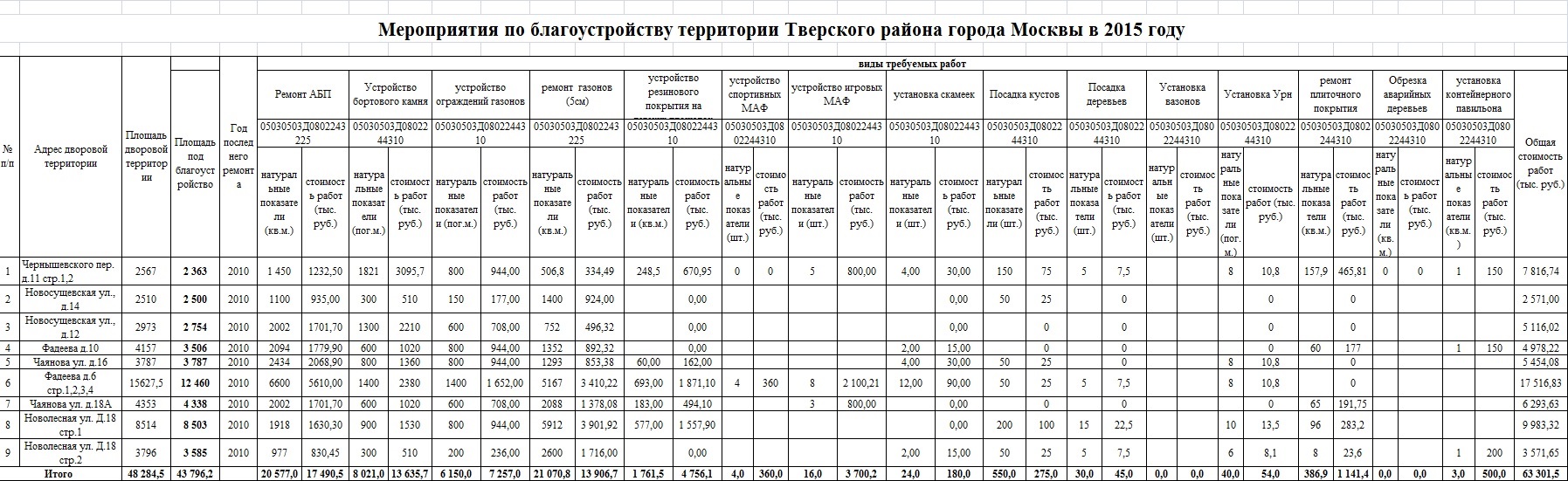 